	Clockwise and anticlockwise 	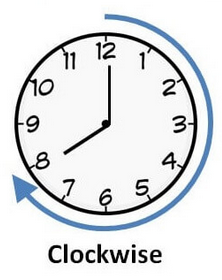 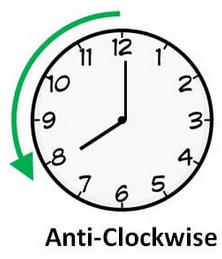 Follow the path and label each turn as clockwise (c) or anticlockwise (a)	1			2			3			4	5			6			7			8